THÔNG BÁO THAY ĐỔI THÔNG TIN DANH MỤC HÀNG HÓAKINH DOANH THEO PHƯƠNG THỨC ĐA CẤPKính gửi: Quý nhà phân phối1. 	Tên doanh nghiệp	:	CÔNG TY TNHH NGƯỜI LÁI XE MẶT TRỜI VIỆT NAMGiấy chứng nhận đăng ký doanh nghiệp	:	Số 0310424337 do Sở Kế hoạch và Đầu tư Thành phố Hồ Chí Minh cấp lần đầu ngày 19/10/2010, thay đổi lần thứ 09 ngày 09/06/2020Địa chỉ trụ sở chính	:	Tòa nhà Lam Giang, số 167-173 đường Trần Hưng Đạo, Phường Cô Giang, Quận 1, Thành phố Hồ Chí Minh, Việt Nam Điện thoại: + (84) 28 3837 5969	Fax: + (84) 28 3837 59192. 	Giấy chứng nhận đăng ký hoạt động bán hàng đa cấp số 46/QLCT-GCN do Cục Cạnh tranh và Bảo vệ người tiêu dùng Cấp lần đầu ngày 15/7/2015, đăng ký sửa đổi, bổ sung lần 02 ngày 23/12/2021.Thông báo thay đổi thông tin tạiDanh mục hàng hóa kinh doanh theo phương thức đa cấp như sau:Nội dung thay đổi:Thay đổi thông tin về Tên sản phẩm; Loại mặt hàng; Quy cách đóng gói đối với 01 sản phẩm trong Danh Mục Hàng Hóa Kinh Doanh Theo Phương Thức Đa Cấp.Lý do thay đổi: Để phù hợp với kế hoạch kinh doanh của Công ty trong thời gian tới.Thời điểm áp dụng thay đổi: Từ ngày 20/05/2023.Quý nhà phân phối vui lòng xem Danh mục hàng hóa theo phương thức đa cấp đính kèm.CÔNG TY TNHH NGƯỜI LÁI XE MẶT TRỜI VIỆT NAM---------------------Số: 20/2023/TB-SRVCỘNG HÒA XÃ HỘI CHỦ NGHĨA VIỆT NAMĐộc lập - Tự do - Hạnh phúc-------------------------Thành phố Hồ Chí Minh, ngày 20 tháng 05 năm 2023CÔNG TY TNHH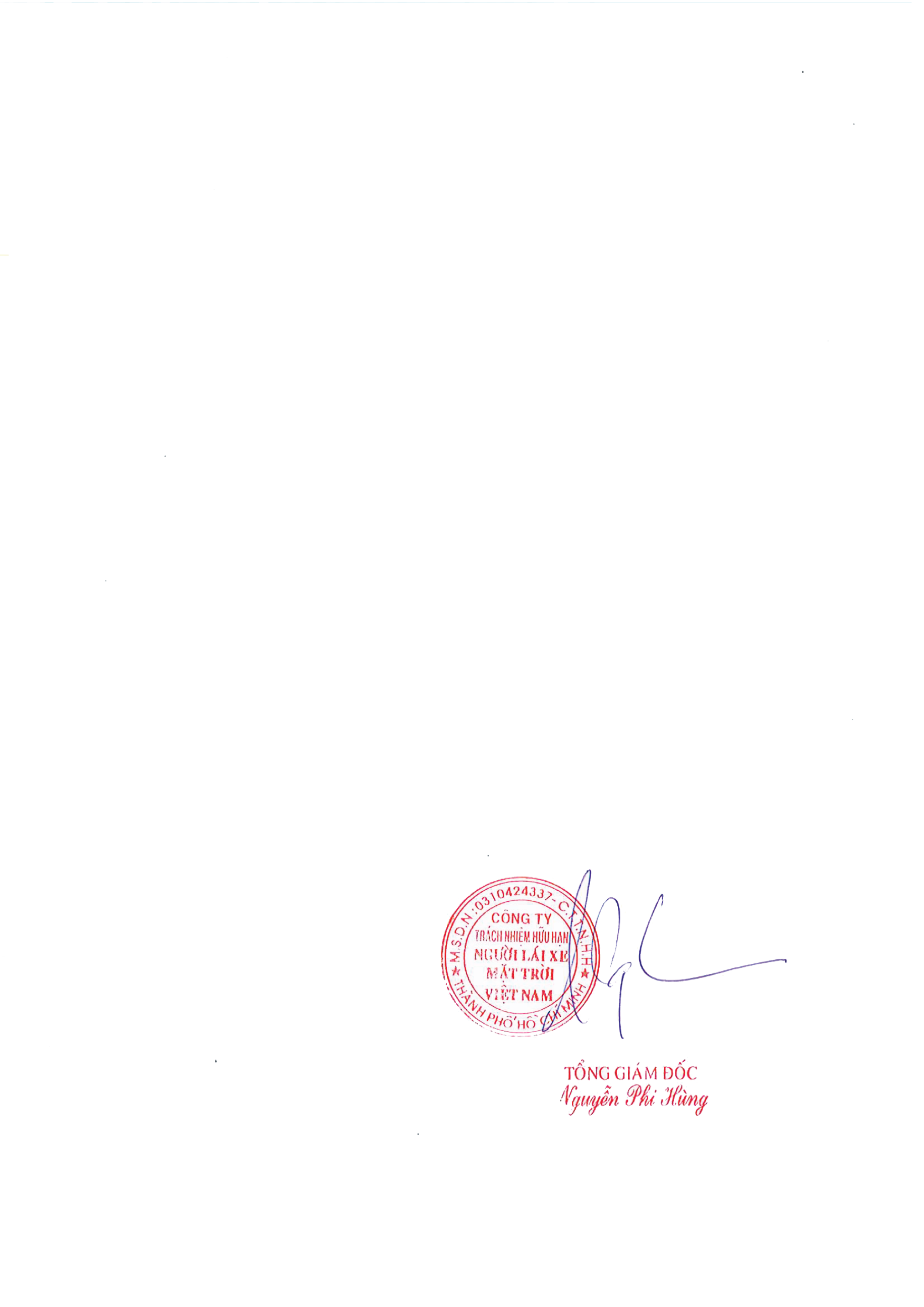 NGƯỜI LÁI XE MẶT TRỜI VIỆT NAM